OKRA-trefpunt Wuustwezel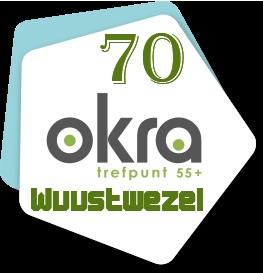 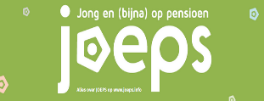 mei 2024             1954-202470 jaar OKRA-trefpunt WuustwezelWe maken er een feestelijk jaar van.Vrijdag 3 mei: Zilverfeest in Berkenbeek voor alle 70+Donderdag 16 mei: ontmoetingsnamiddagWoensdag 22 mei: gewestkaarten in BrechtVrijdag 7 juni: benefietconcert, Jazz at The Kadans met Tony Yoko en friendsWoe 19 juni: lange wandeling Brasschaat vliegveldWoe 19 juni: gewestkaarten te OverbroekDo 20 juni: ontmoetingsnamiddagLees uw nieuwsbrief, blijf op de hoogte van al onze activiteiten Mededeling die ik niet graag doe:Momenteel kunnen verschillende van onze contactpersonen om redenen buiten hun wil, hun ronde niet doen.Daarom kan het zijn dat u uw OKRA-magazine in de brievenbus hebt gevonden in plaats van dat uw contactpersoon even op bezoek kwam.Wij zoeken nieuwe contactpersonen die ons willen helpen met het ronddragen van de OKRA-magazines of helpen op onze activiteiten en deel willen uitmaken van ons bestuur.Dus als je iemand weet, gelieve dit aan ons door te geven.Zolang we die niet gevonden hebben kunnen wij iedereen niet iedere maand bezoekenWij vragen aan jullieVan uw nieuwsbrief goed te lezenZo veel mogelijk via de bank in te schrijven voor de OKRA-activiteitenOf contact op te nemen met uw wijkverantwoordelijke voor de inschrijving op onze activiteiten.Wij willen ons hiervoor verontschuldigen, maar het kan momenteel niet anders.Donderdag 16 mei: ontmoetingsnamiddag, met kaarten, gezelschapspelen en hobbytafel.Deuren gaan open om 13 uur.Inschrijving: 8 euro pp, te betalen bij de inschrijving.We sluiten deze namiddag af met een broodmaaltijdInschrijven tot donderdag 9 mei april via uw contactpersoon of door overschrijving tot donderdag 9 mei van het inschrijvingsgeld op de rekening van OKRA-Wuustwezel BE46-7330-3085-6336, met duidelijk vermelding van: ontmoetingsnamiddag 16 mei, en je naam en adres. Woensdag 22 mei: gewestkaarten in Brecht (zaal Unique op de Gemeenteplaats)Deuren gaan open om 13 uur, de wedstrijd begint om 14 uur.Doe mee en zorg ervoor dat Wuustwezel de beker wint.In Wuustwezel werden we samen met OKRA-Loenhout tweede.Dikke proficiat voor Jef, want hij behaalde de meeste punten. Woensdag 19 juni: gewestkaarten in OverbroekProtest van OKRA bij de uitspraken van CM-voorzitter Van GorpOKRA heeft met afgrijzen gereageerd op het artikel van Luc Van Gorp, waarbij hij voorstelde dat 80-plussers die hun leven voltooid vonden, het moesten kunnen “teruggeven”.Voor OKRA is het volstrekt ongepast en onaanvaardbaar om de discussie over voltooid leven en euthanasie te voeren in het kader van een discussie over problemen met de kost van de gezondheidszorg of schaarste van zorgpersoneel.Als een oudere persoon geen “waarde” meer heeft voor (en in) de samenleving, dan is dit onder andere omdat ouderdom onvoldoende waardering kent, omdat de samenleving naar ouderenzorg kijkt als een kostenpost en er alsmaar minder tijd is om echt voor elkaar te zorgen.OKRA wil daarom een grondige maatschappelijke discussie waarbij men streeft naar een betere aanvaarding van ouderdom, een positieve beeldvorming van de oudere, meer contactmogelijkheden van en met ouderen, waardering van de rol van ouderenverenigingen, aandacht voor zingeving, genoeg investering in spirituele zorg en aandacht voor de ouderen met doodswens.Woensdag 9 oktober: Daguitstap “lekker leerrijk Limburg”Graag nodigen wij jullie uit voor een boeiende daguitstap naar Limburg waar we enkele van de mooiste bezienswaardigheden zullen bezoeken.Programma:Vertrekuur wordt later meegedeeld.We starten onze dag met koffie of thee en een koek.Daarna bezoeken we het Fort Eben-Emael, een belangrijk monument uit de geschiedenis van de Tweede Wereldoorlog Na ons bezoek aan het fort is het tijd voor een broodmaaltijd (verse grotchampignonsoep, diverse soorten brood, kaas en charcuterie, zoet beleg, water, fruitsap koffie en thee à volonté)  in de sfeervolle omgeving van Waterburcht Millen.  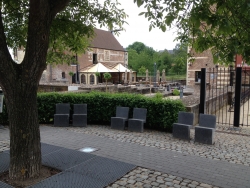 In de namiddag bezoeken we het kasteel van Alden Biesen.  Je ontdekt de 800-jarige geschiedenis van het complex.  Sinds de 18e eeuw is deze burcht omgeven door een Franse tuin en een Engels Park.  De gids vertelt je in alle geuren en kleuren meer over de bloemperken, hellingen, waterpartijen en zo veel meer.   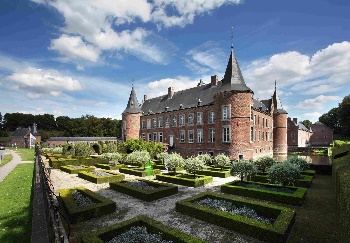 Vrije tijdIn de prijs inbegrepen: reis per luxe autocar, ochtendkoffie met koek, broodmaaltijd in de Waterburcht te Millen, toegang en gidsbegeleiding tot fort Eben Emael en landcommanderij Alden BiesenKostprijs: leden 65 euro per persoon, niet-leden 80 euro per persoon. Te betalen bij de inschrijving.Inschrijven:Inschrijven tot maandag 17 juni via uw contactpersoon of door overschrijving tot donderdag 12 juni van het inschrijvingsgeld op de rekening van OKRA-Wuustwezel BE46-7330-3085-6336, met duidelijk vermelding van: daguitstap Limburg en je naam en adres.We moeten vroeg inschrijven, want deze daguitstap is een organisatie van OKRA-Antwerpen.Blijf bewegen met OKRANieuw:  Lijndans: vanaf 22 aprilIn de zaal Horizon van de Ark.Maandagmorgen van 10 tot 11:30 uur.Meer info en inschrijven bij Sonja: 03/6698675 of Paul: 0496/757774Petanque: Zij spelen iedere dinsdag- en donderdagnamiddag in hun lokaal aan de Sneppelweg 33 te Loenhout. Nieuwe petanquers zijn welkom.  Info bij François: 0496/222013Fietsen op dinsdag: Verzamelen: om 12:30 uur aan de Sportlaan, Hoek Trefpunt (jeugdlokalen)7 mei: Kalf Putte14 mei: Anker Zundert21 mei: Zoersel OKRA28 mei: De Trappisten Sprundel Kerk4 juni: RucphenMeer info bij: Jan: 03/6697059 of Maria 0494/244161Koersbal: woensdag vanaf 13:30 uur in zaal Horizon van de Ark. We nemen met 5 andere ploegen deel aan een clubcompetitie.Prijsuitreiking 25 meiNieuwe koersballers zijn altijd welkom.Dinsdag 4 juni: koersbaltornooi in WuustwezelWandelen: op maandag, verzamelen aan de Bib, Dorpsstraat 36Verzamelen om 13:15 uur   6 mei: Wuustwezel - school Sterbos      7,1 km27 mei: Kalmthout (Nieuwmoer        Parochiecentrum (Nieuwmoer) 6,8km10 juni: Wuustwezel – Deureindsedijk       6,9 kmVerzamelen om 10 uur Woensdag 19 juni: Brasschaat Vliegveld Voormiddag 7,5 km, namiddag 6 kmInfo bij Wies: 0472/527785 of Marie-Thérèse: 0476/234095Conditietraining: op maandagavondInfo: Marc: 0494/854605 of vangils.vangestel@gmail.comDoe mee! Er is nog plaats.U kunt ons contacteren via: okra-wuustwezel@hotmail.com Wies: 0472/527785 – Marie-Thérèse: 0476/234095 – Rit: 0470/091752Paul: 0496/757774  - Martha: 03/669 78 45 of martha.vochten2@gmail.comOKRA-Joeps: Marc: 0494/854605 of vangils.vangestel@gmail.comOKRA-bankrekening: BE46-7330-3085-6336tyh